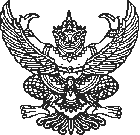 ที่  มท 0808.4/ว					       กรมส่งเสริมการปกครองท้องถิ่น							       ถนนนครราชสีมา เขตดุสิต กทม. 10300                          มกราคม  2562เรื่อง  การจัดทำรายงานสำรวจสินทรัพย์ขององค์กรปกครองส่วนท้องถิ่นเพื่อการจัดทำบัญชีและรายงานการเงิน        ตามมาตรฐานการบัญชีภาครัฐและนโยบายการบัญชีภาครัฐขององค์กรปกครองส่วนท้องถิ่นเรียน  ผู้ว่าราชการจังหวัด ทุกจังหวัดอ้างถึง 1. หนังสือกรมส่งเสริมการปกครองท้องถิ่น ที่ มท. 0808.4/ว 3298 ลงวันที่ 16 ตุลาคม พ.ศ. 2561 2. หนังสือกรมบัญชีกลาง ที่ กค 0410.3/ว 567 ลงวันที่ 21 ธันวาคม 2561         		ตามที่กรมส่งเสริมการปกครองท้องถิ่นได้ซักซ้อมให้องค์กรปกครองส่วนท้องถิ่น เตรียมข้อมูลของที่ดิน อาคาร อุปกรณ์ วัสดุ และสินทรัพย์โครงสร้างพื้นฐาน เช่น โครงข่ายถนน ระบบท่อระบายน้ำทิ้ง ระบบประปาและไฟฟ้า เป็นต้น และบันทึกข้อมูลในระบบบัญชีคอมพิวเตอร์ขององค์กรปกครองส่วนท้องถิ่น (e-LAAS) ให้ครบถ้วน เพื่อรองรับการจัดทำบัญชีและรายงานการเงินตามมาตรฐานการบัญชีภาครัฐและนโยบายการบัญชีภาครัฐ ประกอบกับกระทรวงการคลังโดยกรมบัญชีกลางได้แจ้งเวียนให้องค์กรปกครองส่วนท้องถิ่นสำรวจสินทรัพย์ตามคู่มือการจัดทำรายงานสำรวจสินทรัพย์ขององค์กรปกครองส่วนท้องถิ่น เพื่อนำข้อมูลสินทรัพย์มาจัดทำบัญชีและรายงานการเงิน ให้สอดคล้องกับมาตรฐานการบัญชีภาครัฐและนโยบายการบัญชีภาครัฐ นั้นกรมส่งเสริมการปกครองท้องถิ่น ขอเรียนว่า เพื่อเป็นการลดภาระ และความซ้ำซ้อนในการปฏิบัติงานขององค์กรปกครองส่วนท้องถิ่น  จึงขอให้จังหวัดแจ้งองค์กรปกครองส่วนท้องถิ่นดำเนินการ ดังนี้1. ศึกษาคู่มือการจัดทำรายงานสำรวจสินทรัพย์ขององค์กรปกครองส่วนท้องถิ่น เพื่อการจัดทำบัญชีและรายงานการเงินตามมาตรฐานการบัญชีภาครัฐและนโยบายการบัญชีภาครัฐ 2. จัดประเภทสินทรัพย์ตามตารางการจัดประเภทสินทรัพย์3. ตีราคา กำหนดอายุการใช้งาน และคำนวณค่าเสื่อมราคาสินทรัพย์ตามหลักเกณฑ์และวิธีการตีราคาสินทรัพย์ที่กรมบัญชีกลางกำหนด 4. แก้ไข ปรับปรุงข้อมูลรายการสินทรัพย์ในระบบบัญชีคอมพิวเตอร์ขององค์กรปกครองส่วนท้องถิ่น (e-LAAS) ตามข้อ 2 และข้อ 3 เพื่อให้ข้อมูลมีความถูกต้อง ครบถ้วน5. พิมพ์รายงานพร้อมแนบไฟล์จากระบบบัญชีคอมพิวเตอร์ขององค์กรปกครองส่วนท้องถิ่น (e-LAAS) เพื่อจัดส่งให้สำนักงานคลังจังหวัดภายในวันที่ 31 กรกฎาคม 2562/ทั้งนี้...- 2 -ทั้งนี้ หากองค์กรปกครองส่วนท้องถิ่นใดที่ไม่สามารถจัดส่งข้อมูลดังกล่าวจากระบบบัญชีคอมพิวเตอร์ขององค์กรปกครองส่วนท้องถิ่น (e-LAAS) ได้ทันตามระยะเวลาที่กำหนด ให้จัดทำรายงานด้วยมือส่งสำนักงานคลังจังหวัด โดยสามารถดาวน์โหลดคู่มือการจัดทำรายงานสำรวจสินทรัพย์ขององค์กรปกครองส่วนท้องถิ่น เพื่อการจัดทำบัญชีและรายงานการเงินตามมาตรฐานการบัญชีภาครัฐและนโยบายการบัญชีภาครัฐ ได้ที่ www.cgd.go.th หากมีข้อสงสัยในการตีราคาสินทรัพย์ การกำหนดอายุการใช้งาน และการคำนวณค่าเสื่อมราคาสินทรัพย์ ให้ติดต่อสอบถามที่กองบัญชีภาครัฐ กลุ่มงานระบบบัญชีภาครัฐ กรมบัญชีกลาง โทร. 02-127-7407-10		จึงเรียนมาเพื่อโปรดทราบ และแจ้งองค์กรปกครองส่วนท้องถิ่นดำเนินการต่อไป                            ขอแสดงความนับถือ       อธิบดีกรมส่งเสริมการปกครองท้องถิ่น